Doorlopende SEPA-machtiging
Hierbij machtig ik de Stichting Wandel- en Fietspaden Heeten e.o. om éénmaal per jaar mijn bijdrage alsVriend van de Paden af te schrijven. Incassant-id NL54ZZZ050738120000.
o Het bedrag ad € 10,00 zegge tien euro.
o €________   , zegge:____________________________euro

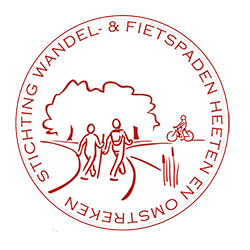 Naam en voorletters:______________________________________
Straat + huisnummer:______________________________________
Postcode en plaats:________________________________________
Bankrekeningnummer (IBAN):_______________________________
Datum:_________________________________________________
Handtekening:___________________________________________

Als u het niet eens bent met de afschrijving, heeft u 56 kalenderdagen de tijd om uw bank opdracht te geven het bedrag terug teboeken. Normaal wordt halverwege het jaar het aangegeven bedrag afgeschreven. De ingevulde machtiging kan ingeleverd worden bij ons secretariaat, Heraver 24 Heeten of per email naar info@padenheeten.nl
